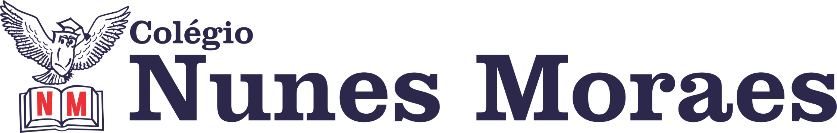 “Pra hoje: Amor, paz, alegria e boa companhia. Bom dia!”Feliz terça-feira!7:00 ás 7:55h prova para turma 01.1ª aula: 7:55h às 8:45h – INGLÊS – PROFESSOR: CARLOS ANJOLink: https://meet.google.com/tps-piwm-hjb 1º passo: Visto da atividade de casa: produção de um sign em inglês2º passo: Atividade de interpretação textual na página 18 e 19 (q. 1 a 6) + log 13º passo:  Agendar Homework/Atividade de casa: página 20 (q. 1 a 4) e 21 (q. 1 e 3) Teve problemas com a transmissão simultânea?Assista a videoaula sobre o capítulo: https://www.youtube.com/watch?v=BhMC1dWCPq4&feature=youtu.be Faça foto das atividades que você realizou e envie para coordenação Islene (9.9150-3684)2ª aula: 8:45h às 9:35h – CIÊNCIAS– PROFESSORA:  RAFAELLA CHAVES1º passo: Acessar o link para assistir a aula: https://meet.google.com/cyw-ckfs-vqa 2º passo: Correção da atividade de casa: Suplementar, questões 1 e 2, página 58.3º passo: Explanação sobre direta ou esquerda? página 25.4º passo: Atividade de sala: Agora é com você - página 26, questões 1 e 2 e explore seus conhecimentos – página 36, questão 1.5º passo: Atividade de casa: Suplementar, questões 7 e 8, página 59.Faça foto das atividades que você realizou e envie para coordenação Islene (9.9150-3684).

Intervalo: 9:35h às 9:55h3ª aula: 9:55h às 10:45 h – HISTÓRIA – PROFESSORA:  ANDREÂNGELA COSTA1º passo: Assista à aula pelo Google Meet.Caso não consiga acessar, comunique-se com a Coordenação e assista a videoaula a seguir.Link: https://meet.google.com/nps-kocc-wbxObs: o aluno que não conseguir acessar a videoconferência na plataforma Google Meet, deve fazer o seguinte:Acesse ao vídeo presente no link: https://youtu.be/msBvWlZxyp82º passo: correção da atividade que você realizou no contraturno escolar. Livro SUP página 76 (questão 3 ) e página 77(questão 7).3º passo: Organize seu material para acompanhar a explicação: livro SAS 1, página 31.4º passo: Aplicação e correção de exercícios: Livro SAS página 34 (questão 1) e (questão 2).Obs: os alunos que não conseguiram acessar a aula no Google Meet, conferir suas respostas para essas questões no gabarito da plataforma SAS.5º passo: Envie foto da atividade realizada para COORDENAÇÃO . Escreva a matéria, seu nome e seu número em cada página.
6º passo: Resolva a atividade no contraturno escolar. Livro SUP página 77  (questão 8) e página (questão 9).Faça foto das atividades que você realizou e envie para coordenação Islene (9.9150-3684)4ª aula: 10:45h às 11:35h – PROJETO MATEMÁTICA – PROFESSOR: RICARDO1º passo: Correção da atividade de casa/pós aula.2º passo: Explicação do conteúdo através do link: https://meet.google.com/thw-kajf-ayk3º passo: Resolução das questões 1,2 e 3 das páginas 36 e 37 (livo 1 do SAS).4º passo: Acompanhe a correção das atividade pelo Meet.5º passo: Atividade de casa/pós aula: questões 4 e 5 da página 37 (livro 1 do SAS).Faça foto das atividades que você realizou e envie para coordenação Islene (9.9150-3684PARABÉNS POR SUA DEDICAÇÃO!PARABÉNS POR SUA DEDICAÇÃO!